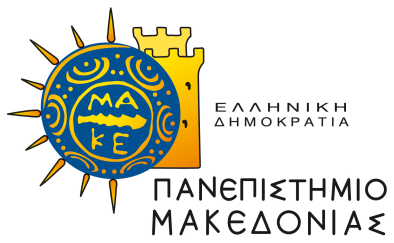 Σχολή Επιστημών ΠληροφορίαςΤμήμα Εφαρμοσμένης ΠληροφορικήςΓραμματεία ΠΜΣ στην Εφαρμοσμένη ΠληροφορικήΕγνατίας 156, 54636 ΘεσσαλονίκηTηλ.- Fax.: +30 2310 891 734 mai@uom.edu.gr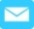 Προς: Γραμματεία του Π.Μ.Σ. στην Εφαρμοσμένη Πληροφορική του Πανεπιστημίου ΜακεδονίαςΘεσσαλονίκη, …..../……../20…....ΑΙΤΗΣΗ ΑΠΑΛΛΑΓΗΣ ΑΠΟ ΤΕΛΗ ΦΟΙΤΗΣΗΣ – ΥΠΕΥΘΥΝΗ ΔΗΛΩΣΗΕΠΩΝΥΜΟ: ……………………………….ΟΝΟΜΑ: …………………………………..ΠΑΤΡΩΝΥΜΟ: ………………………….ΑΡΙΘΜΟΣ ΔΕΛΤΙΟΥ ΤΑΥΤΟΤΗΤΑΣ: ……………………………..Παρακαλώ όπως δεχτείτε την αίτηση απαλλαγής μου από τα τέλη φοίτησης του Π.Μ.Σ. στην Εφαρμοσμένη Πληροφορική.  Συνημμένα υποβάλλω τα παρακάτω απαιτούμενα δικαιολογητικά, σύμφωνα με τα οριζόμενα στο άρθρο 5, παραγρ. 1, 2 και 3 της αριθμ. 131757/Ζ1 απόφασης του ΥΠΕΘ (ΦΕΚ 3387/Β/10.8.2018):Υπεύθυνη δήλωση από την οποία προκύπτει ότι δεν έχω κάνει χρήση του δικαιώματος απαλλαγής από τα τέλη φοίτησης σε Π.Μ.Σ. με τη διάταξη του άρθρου 35 του ν. 4485/2017 και ότι δε λαμβάνω υποτροφία από άλλη πηγή [έντυπο 5 (doc, pdf)]E1 φορολογικού έτους 2019 του αιτούντοςΕκκαθαριστικό φορολογικού έτους 2019 του αιτούντοςΕΝΦΙΑ (εκκαθαριστικό) φορολογικού έτους 2019 του αιτούντοςΠιστοποιητικό οικογενειακής κατάστασης του αιτούντοςΜόνο σε περίπτωση που το έτος γέννησης είναι από το 1996 και έπειτα π.χ. 1996 (24 ετών), 1997 (23 ετών), 1998 (22 ετών) απαιτείται επιπλέον:E1 των γονέωνΕκκαθαριστικό των γονέων ΕΝΦΙΑ των γονέωνΠιστοποιητικό σπουδών αδελφών αν είναι σπουδαστές ως και 24 ετώνΜόνο σε περίπτωση που το έτος γέννησης είναι από το 1996 και έπειτα αλλά δεν έχει υποβάλει ποτέ ατομική φορολογική δήλωση και είναι α. άγαμο &  εξαρτώμενο μέλος και β. με μηδενικό φορολογητέο εισόδημα απαιτείται επιπλέον Υπεύθυνη Δήλωση (doc, pdf) που θα τα αναγράφει ρητά. Λοιπά απαιτούμενα έγγραφα……………………………………………………………………………………………………………………………………………………………………………………………………………………………………………………………………………………………………………………………………………………………………………………………………………………………………………………………………………………………………………………………………………………………………………………………………………………………………………………………………………………………………………………………………………………………………………………………………………………………………………………………………………………………………………………………………………………………………………………………………………………………………………………………………………………………………………………………………………………………………………………………………………………………………………………………………………………………………………………….…………………………………………………………………………………………………………………………………………….……………………………………………………………………………………………………………………………………………..…………………………………………………………………………………………………………………………………………………………………………………………………………………………………………………………………………………………..………………………………………………………………………………………………………………………………………………………………………………………………………………….(ΥΠΟΓΡΑΦΗ)* Σημειώνεται ότι το παρόν επέχει θέση Υπεύθυνης Δήλωσης, σύμφωνα με τα οριζόμενα στο άρθρο 5, παραγρ.3 της αριθμ.131757/Ζ1 απόφασης του ΥΠΕΘ (ΦΕΚ 3387/Β/10.8.2018